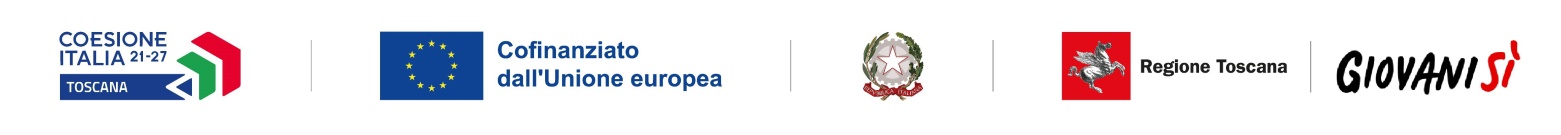 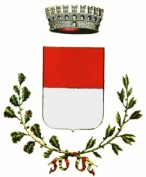 Comune di  Casole   d’Elsa Spett.le Comune di Casole d’Elsa Piazza Luchetti 153031 Casole d’Elsa Ufficio Istruzione     Dichiarazione di manifestazione di interesse in risposta all’ avviso pubblico per l’individuazione di servizi educativi per la prima infanzia accreditati (3-36 mesi) situati nei Comuni di  Casole d’Elsa per l'adesione alla Misura Regionale “NIDI GRARIS”  (D.D.R.T.3518/2023) tramite stipula di successiva convenzione per l’a.e. 2023/2024.Il/la sottoscritto/a ___________________________ nato/a _________________________ e residente in _____________________Via/Piazza_____________________________n._____,C.F. _______________________ in qualità di legale rappresentante/titolare del servizio educativo per la prima infanzia  ACCREDITATO/ ______________________________ con  sede legale  in ____________________ Via/Piazza __________________ P.Iva ____________________ C.F. _____________________________________e le seguenti sedi operative:_____________________________________Tel ________________________E mail___________________________Pec_____________________________CHIEDEdi aderire alla manifestazione di interesse in oggetto mediante stipula di convenzione per l’anno educativo 2023/2024 (settembre 2023-luglio 2024) e di essere incluso nell’elenco dei servizi presso i quali sarà possibile beneficiare della misura NIDI GRATIS (D.D.R.T. 3518/2023), tramite la compilazione di atto unilaterale di impegno per l’a.e. 2023/2024.A tal fine, ai sensi degli artt. 46 e 47 del D.P.R. n. 445/2000, sotto la propria responsabilità ed avendone piena conoscenza, consapevole delle responsabilità penali derivanti dal rilascio di dichiarazioni mendaci, di formazione o uso di atti falsi, concessi sulla base di una dichiarazione non veritiera, richiamate dagli artt. 75 e 76 del medesimo decretoDICHIARA1) di essere in possesso dei requisiti per poter contrattare con la pubblica Amministrazione ai sensi della normativa vigente in materia;2) di essere in regola con i versamenti relativi ai contributi previdenziali ed assistenziali a favore dei lavoratori secondo la legislazione italiana;3) di non essere mai stato coinvolto, a qualsiasi titolo, nei delitti di cui al Libro II, titoli IX, XI, XII e XIII del codice penale e di impiegare educatori ed operatori che non sono stati coinvolti, a qualsiasi titolo, nei delitti di cui al Libro II, titoli IX, XI, XII e XIII del codice penale;4) che il servizio educativo per la prima infanzia proposto per il convenzionamento è in possesso della seguente autorizzazione al funzionamento:n.............del........................;5)   che   il   servizio   educativo   per   la   prima   infanzia  proposto   per   il   convenzionamento  è in possesso dell’accreditamento rilasciato con i seguenti atti:n. ..............del…………............;6) che i posti disponibili per il presente avviso sono n.:7) che le rette previste a libero mercato per il posto nei servizi educativi per la prima infanzia proposti per il convenzionamento per l'anno 2023/2024 sono:Tariffa mensile	OrarioSI IMPEGNAa fornire le ulteriori notizie, informazioni e documentazioni richieste per il prosieguo della procedura;DICHIARA ALTRESÌDi essere a conoscenza del fatto che, la disponibilità manifestata mediante la presente procedura potrebbe essere utilizzata per  un ulteriore convenzionamento con il Comune di Casole d’Elsa in merito alla  messa a disposizione di posti da inserire nel sistema pubblico dell’offertaAUTORIZZAIl Comune di Casole d’Elsa ad effettuare tutte le indagini tecniche e amministrative dallo stesso ritenute necessarie;SI ALLEGA:- Allegato B – compilato e sottoscritto- Scansione fronte/retro di un documento di riconoscimento in corso di validità del legale rappresentanteLuogo e data,(per esteso, leggibile)Firma:Informativa ai sensi dell'art. 12 e ss Regolamento UE 679/2016 e del d.lgs. n. 196/2003, come modificato dal d.lgs. n. 101/2018I dati personali raccolti nel presente modulo sono trattati in modo lecito, corretto e trasparente per finalità istituzionali, per obblighi di legge e/o precontrattuali o contrattuali. Il trattamento degli stessi avviene ad opera di soggetti impegnati alla riservatezza, con logiche correlate alle finalità e, comunque, in modo da garantire la sicurezza e la protezione dei dati.Per ogni maggiore informazione circa il trattamento dei dati personali e l'esercizio dei diritti di cui agli art.15 e ss Reg. UE 679/2016, l'interessato potrà visitare il sito www.casole.it Il titolare del  trattamento è il Comune di     Casole d’Elsa Il sostegno finanziario di questo Avviso si avvale delle risorse  messe a disposizione del  PR  FSE 2021/2027